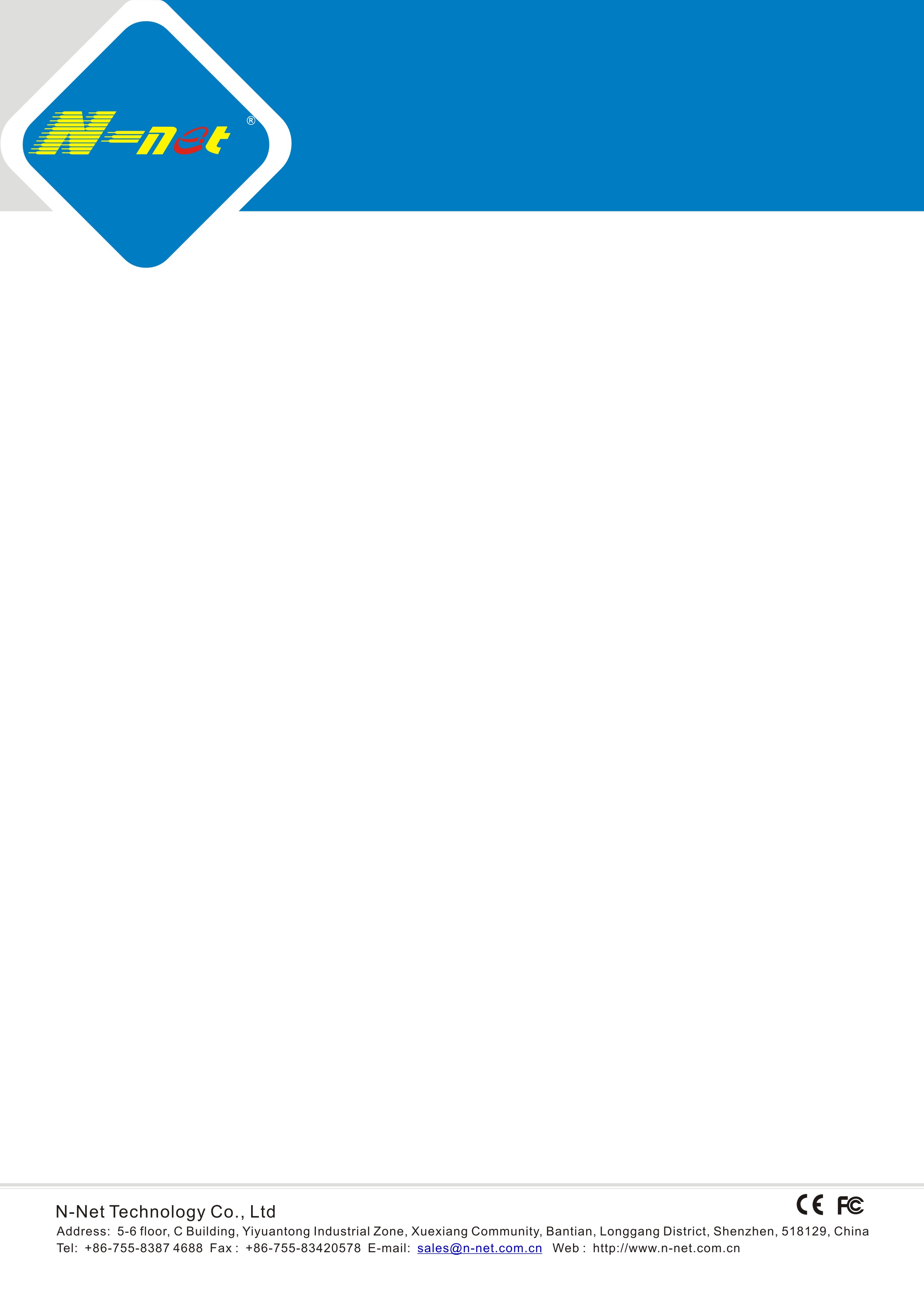 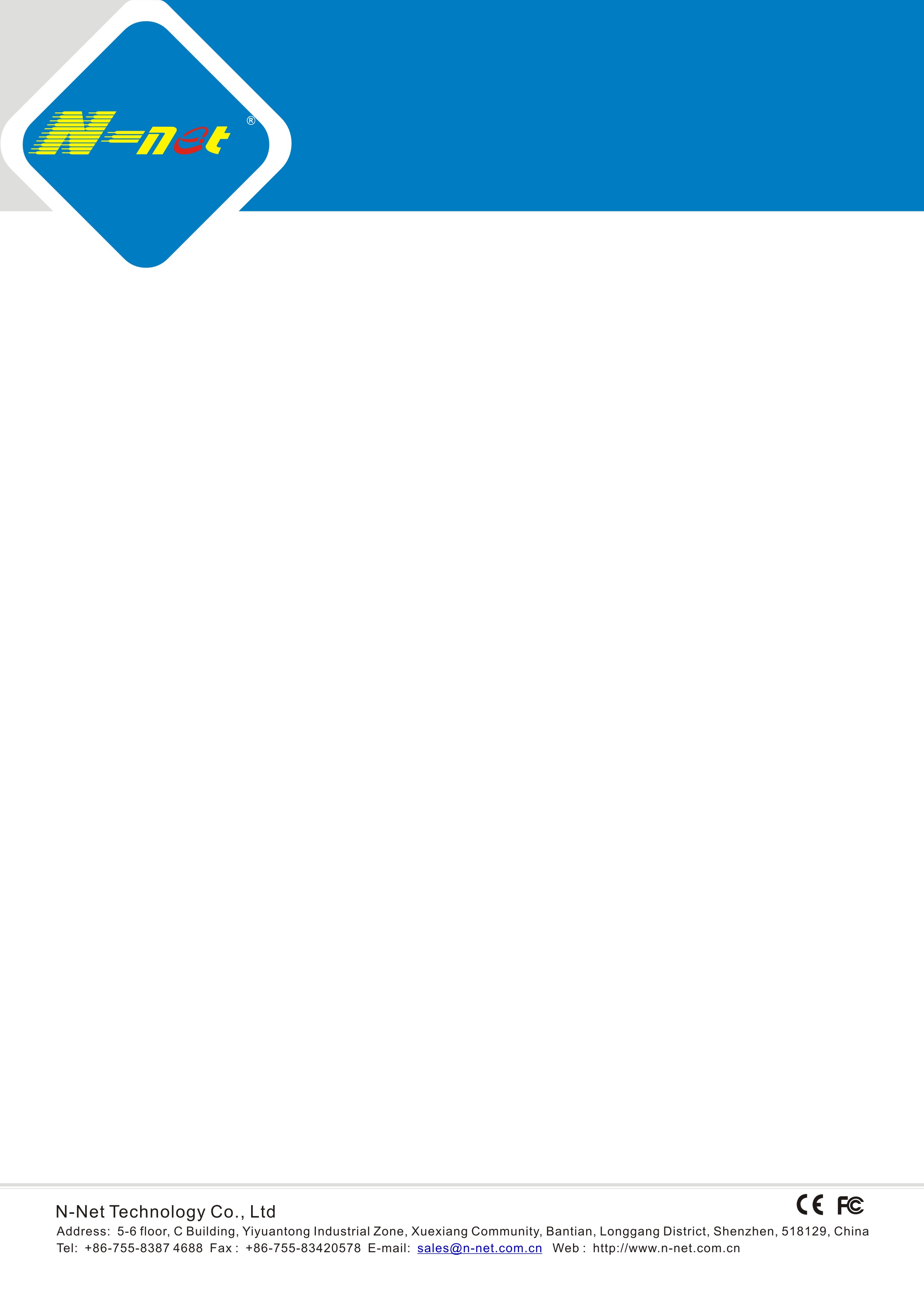 产品简述为满足日益增长的PoE快速以太网组网需求，巨联光电新开发了一系列PoE功能交换机。NT-G1500-AF4是一款6端口千兆以太网交换机，提供4个IEEE 802.3at PoE+功能的10/100/1000BASE-T网口和1个10/100/1000BASE-T非PoE网口及2个1000Base-X光口。NT-G2500-AT4支持120W PoE有效供电，可同时驱动多达4个IEEE 802.3at 标准兼容的PoE受电设备。在SMB、SOHO或其他应用场合为无线AP、IP摄像机及IP电话部署PoE网络时，NT-G2500-AT4可以提供有效及成本优化的解决方案。功能特点
    *  内置高效交换核心，实现流量控制，减少广播包
    *  支持协议：IEEE802.3 10Base-TIEEE802.3u 100Base-TXIEEE802.3ab 1000Base-TIEEE802.3z 1000Base-XIEEE802.3x Flow ControlIEEE802.3af PoEIEEE802.3at PoE+*  网口自适应直通线和交叉线，能兼容各种网卡，交换机，HUB等以太网设备*  采用存储转发机制来避免网络的丢包和错误帧*  可提供5个独立的10/100/1000Mbps自适应交换式双绞线口，实现电口备份和多用户接入*  支持线速转发和全双工流量控制/半双工背压模式*  支持传输最大9720字节的以太网包长*  52V直流供电*  -20到70℃操作温度满足基本环境*  支持以太网端口的ESD保护*  支持双纤多模、双纤单模和单纤单模多种光纤口选择*  支持单口PoE供电可达15W技术指标: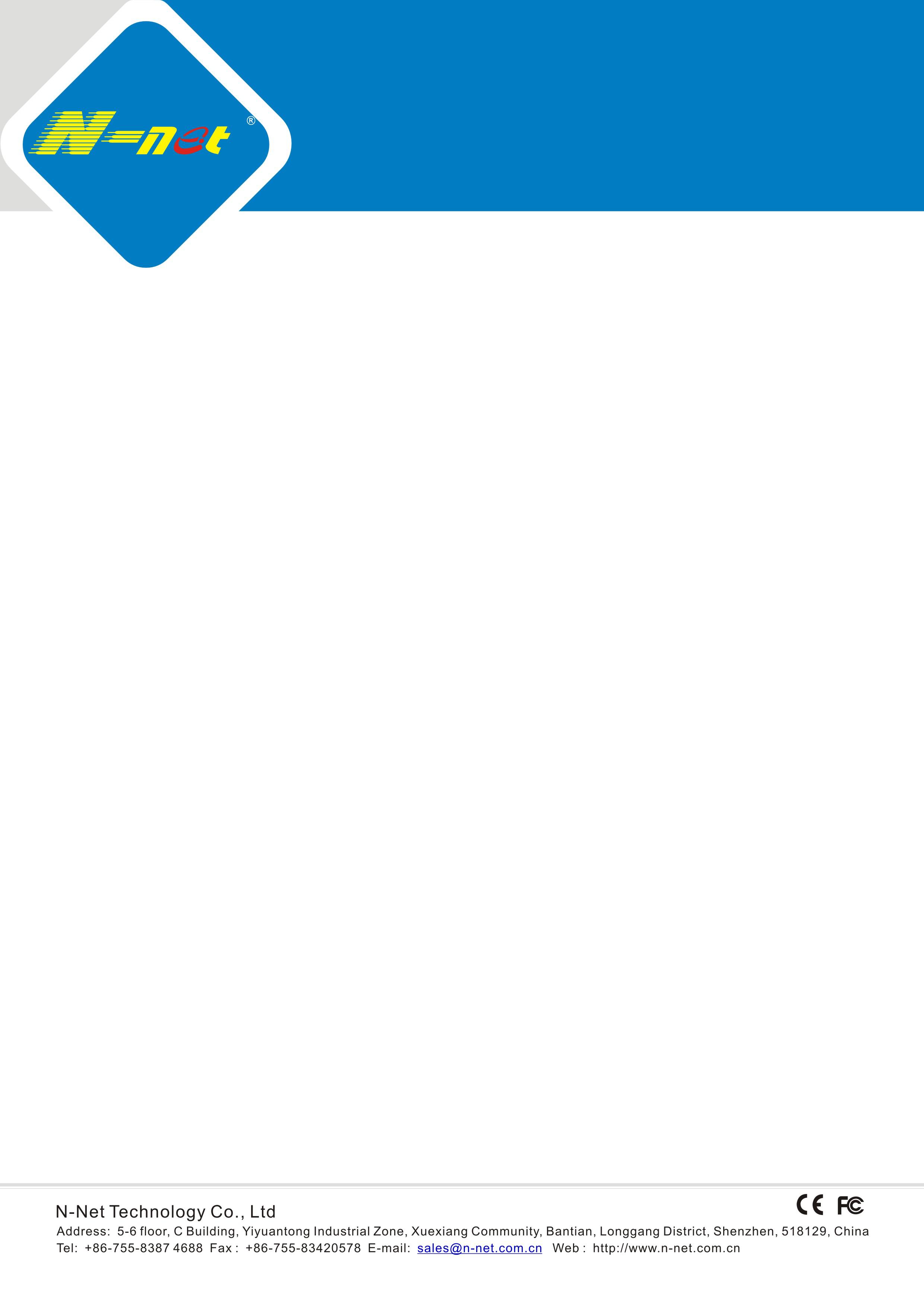 应用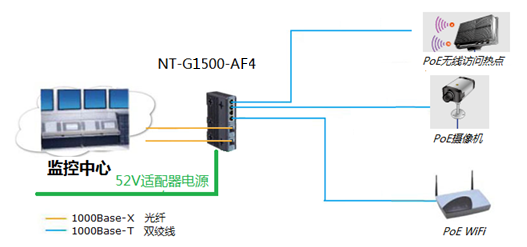 尺寸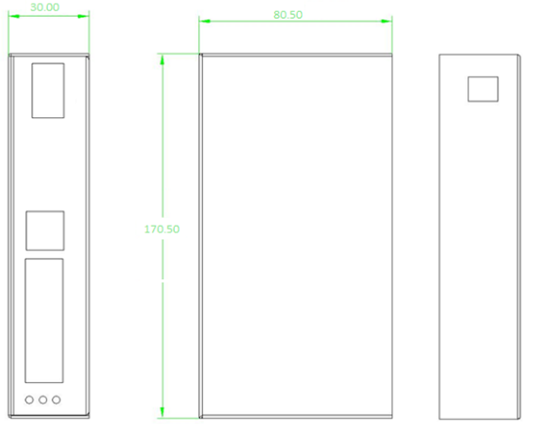  参数 规格 接入方式  10/100/1000Mbps 标准  IEEE802.3 10Base-T, IEEE802.3u 100Base-TX,  IEEE802.3ab 1000Base-T, IEEE802.3z 1000Base-X,  IEEE802.3x Flow Control, IEEE802.3af PoE, IEEE802.3at PoE+ 波长  850nm/1310nm/1550nm 传输距离  双纤多模：2km  双纤单模：20/40/60/80/100Km  单纤单模：20/40/60/80Km  五类双绞线：100m EIA 568A/B 端口  5个RJ45口：连接STP/UTP五类双绞线  2个光纤口： 多模—SC/FC/LC光纤口（光纤尺寸50/125, 62.5/125μm）  单模—SC/FC/LC光纤口（光纤尺寸8.3/125, 8.7/125, 9/125或10/125μm） 转换方式  介质转换、存贮转发 流量控制  全双状态：流量控制, 半双工状态：背压方式 误码率  <10-9 MTBF  5万小时 LED指示灯       电源： PWR (电源指示)       电口： POE (POE供电指示），L/A(连接/传输指示)，SPD(速度指示)       光口： L/A(连接/传输指示) 电源       电源输入范围：52VDC电源需求  52VDC @ 1.25A, 65W 功耗  <5W（不提供POE供电时）PoE供电管脚  RJ45：1和2 PoE正极; 3和6为PoE负极 储存湿度  5%~90%无凝露 工作湿度  5%~90%无凝露 工作温度  -20~70℃  储存温度  -20~70℃ 尺寸  170.50mm ×80.50mm×30.00mm（长×宽×高） 重量